Структура и объем затратАО "Юграэнерго" на производство, передачу и сбыт электрической энергии в децентрализованной зоне электроснабжения на 2018 годтыс. руб.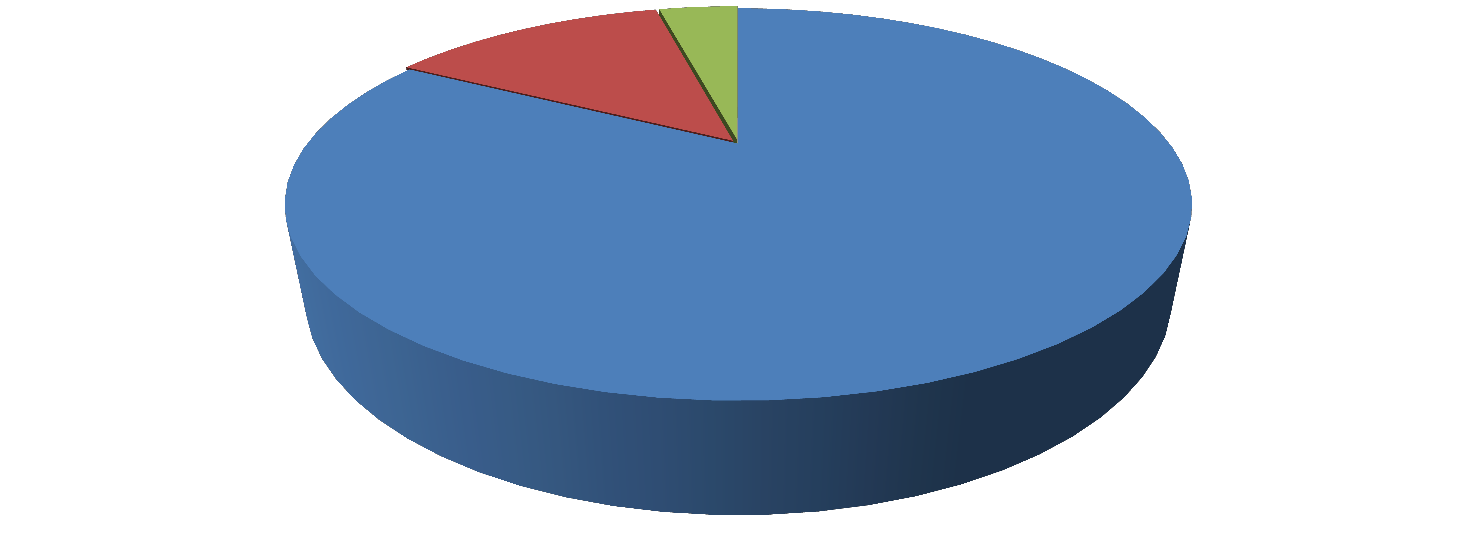 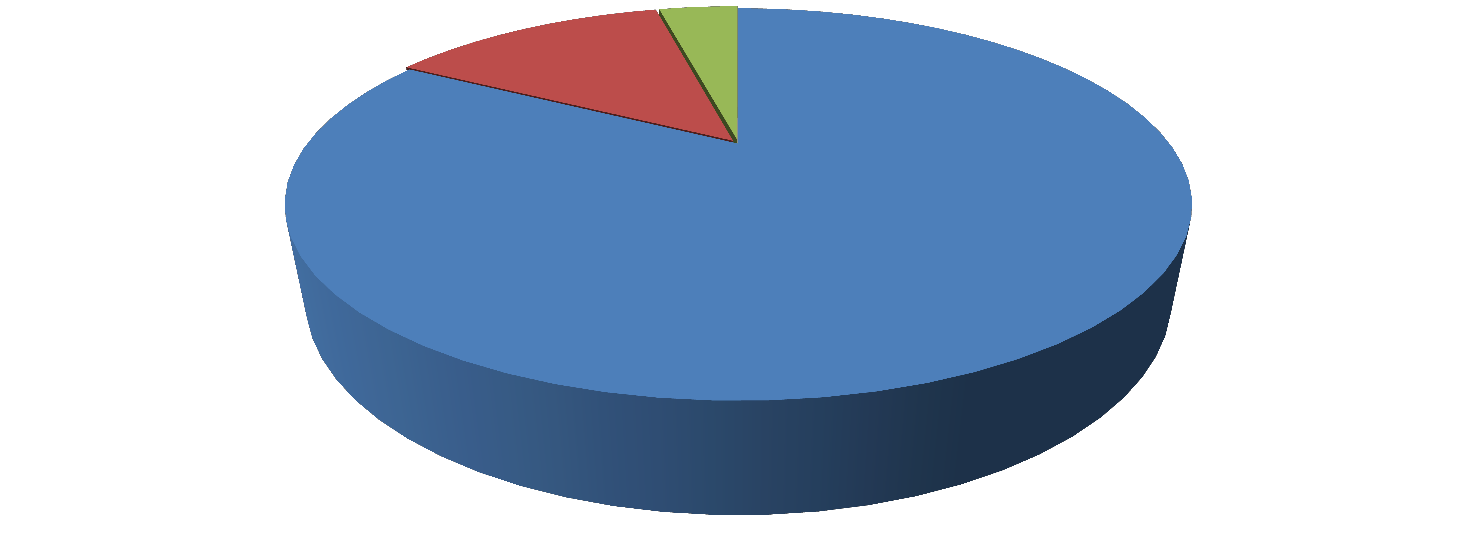 № п/пНаименование статьи затратСумма затратДоля затрат, %1Расходы на выработку электрической энергии835 680,1483,0%2Расходы на оплату услуг по передаче электрической энергии132 903,5913,2%3Расходы на сбыт электрической энергии38 488,763,8%12ИТОГО:1 007 072,49100,0%